УКАЗГЛАВЫ РЕСПУБЛИКИ ДАГЕСТАНОБ УТВЕРЖДЕНИИ ПОЛОЖЕНИЯ О СОГЛАСОВАНИИ И УТВЕРЖДЕНИИУСТАВОВ КАЗАЧЬИХ ОБЩЕСТВ, СОЗДАВАЕМЫХ (ДЕЙСТВУЮЩИХ)НА ТЕРРИТОРИИ РЕСПУБЛИКИ ДАГЕСТАНВ соответствии с Указом Президента Российской Федерации от 15 июня 1992 г. N 632 "О мерах по реализации Закона Российской Федерации "О реабилитации репрессированных народов" в отношении казачества" постановляю:1. Утвердить прилагаемое Положение о согласовании и утверждении уставов казачьих обществ, создаваемых (действующих) на территории Республики Дагестан.2. Настоящий Указ вступает в силу со дня его официального опубликования.ГлаваРеспублики ДагестанС.МЕЛИКОВМахачкала2 марта 2023 годаN 56УтвержденоУказом ГлавыРеспублики Дагестанот 2 марта 2023 г. N 56ПОЛОЖЕНИЕО СОГЛАСОВАНИИ И УТВЕРЖДЕНИИ УСТАВОВ КАЗАЧЬИХ ОБЩЕСТВ,СОЗДАВАЕМЫХ (ДЕЙСТВУЮЩИХ) НА ТЕРРИТОРИИ РЕСПУБЛИКИ ДАГЕСТАНI. Общие положения1. Настоящее Положение в соответствии с Указом Президента Российской Федерации от 15 июня 1992 г. N 632 "О мерах по реализации Закона Российской Федерации "О реабилитации репрессированных народов" в отношении казачества" и Типовым положением о согласовании и утверждении уставов казачьих обществ, утвержденным приказом Федерального агентства по делам национальностей от 6 апреля 2020 г. N 45 "Об утверждении Типового положения о согласовании и утверждении уставов казачьих обществ" (далее - Типовое положение), определяет перечень документов, необходимых для согласования и утверждения уставов казачьих обществ, указанных в пунктах 3.2-4 - 3.5 данного Указа Президента Российской Федерации и создаваемых (действующих) на территории Республики Дагестан, сроки и порядок их представления и рассмотрения, а также порядок принятия решений о согласовании и утверждении таких уставов Главой Республики Дагестан.2. Глава Республики Дагестан согласовывает уставы:а) окружных (отдельских) казачьих обществ, создаваемых (действующих) на территориях двух и более субъектов Российской Федерации, одним из которых является Республика Дагестан;б) войсковых казачьих обществ, осуществляющих деятельность на территориях двух и более субъектов Российской Федерации, одним из которых является Республика Дагестан.3. Глава Республики Дагестан утверждает уставы:а) районных (юртовых) казачьих обществ, создаваемых (действующих) на территориях двух и более муниципальных районов Республики Дагестан либо на территориях муниципальных районов и муниципальных округов, муниципальных районов и городских округов Республики Дагестан;б) окружных (отдельских) казачьих обществ, создаваемых (действующих) на территории Республики Дагестан.4. Обеспечение процедуры согласования и утверждения Главой Республики Дагестан уставов казачьих обществ, указанных в пунктах 2 и 3 настоящего Положения, осуществляется Администрацией Главы и Правительства Республики Дагестан (далее - Администрация) и органом исполнительной власти Республики Дагестан, обеспечивающим правовое регулирование и проведение государственной политики в сфере национальной политики и взаимодействия с институтами гражданского общества (далее - Уполномоченный орган).II. Порядок согласования уставов казачьих обществ5. Согласование устава казачьего общества из числа указанных в пункте 2 настоящего Положения осуществляется после:а) принятия учредительным собранием (кругом, сбором) решения об учреждении казачьего общества;б) принятия высшим органом управления казачьего общества решения об утверждении устава этого казачьего общества.6. Для согласования устава действующего казачьего общества из числа указанных в пункте 2 настоящего Положения атаман этого казачьего общества в течение 14 календарных дней со дня принятия высшим органом управления казачьего общества решения об утверждении устава данного казачьего общества направляет на имя Главы Республики Дагестан представление с приложением следующих документов:а) копии документов, подтверждающих соблюдение требований к порядку созыва и проведения заседания высшего органа управления казачьего общества, установленных главами 4 и 9.1 Гражданского кодекса Российской Федерации и иными федеральными законами в сфере деятельности некоммерческих организаций, а также уставом казачьего общества;б) копия протокола заседания высшего органа управления казачьего общества, содержащего решение об утверждении устава этого казачьего общества;в) устав казачьего общества в новой редакции.7. Для согласования устава создаваемого казачьего общества из числа указанных в пункте 2 настоящего Положения лицо, уполномоченное учредительным собранием (кругом, сбором) создаваемого казачьего общества (далее - уполномоченное лицо), в течение 14 календарных дней со дня принятия учредительным собранием (кругом, сбором) решения об учреждении казачьего общества направляет на имя Главы Республики Дагестан представление с приложением следующих документов:а) копий документов, подтверждающих соблюдение требований к порядку созыва и проведения заседания учредительного собрания (круга, сбора) казачьего общества, установленных главами 4 и 9.1 Гражданского кодекса Российской Федерации и иными федеральными законами в сфере деятельности некоммерческих организаций;б) копии протокола учредительного собрания (круга, сбора), содержащего решение об утверждении устава казачьего общества;в) устава казачьего общества.8. В случае если устав казачьего общества из числа указанных в пункте 2 настоящего Положения подлежит согласованию с атаманом иного казачьего общества, то данный устав направляется Главе Республики Дагестан после его согласования с указанным атаманом.В последующем к представлению о согласовании устава казачьего общества из числа указанных в пункте 2 настоящего Положения прилагается заверенная подписью атамана казачьего общества копия письма о согласовании данного устава с атаманом иного казачьего общества.9. Копии документов, указанные в пунктах 6 и 7 настоящего Положения, должны быть заверены подписью атамана казачьего общества из числа указанных в пункте 3 настоящего Положения (уполномоченного лица). Документы (их копии), содержащие более одного листа, должны быть прошиты, пронумерованы и заверены подписью атамана казачьего общества из числа указанных в пункте 2 настоящего Положения (уполномоченного лица) на обороте последнего листа в месте, предназначенном для прошивки.10. Рассмотрение документов, представленных на имя Главы Республики Дагестан для согласования устава казачьего общества из числа указанных в пункте 2 настоящего Положения, производится в течение 14 календарных дней со дня их регистрации в Администрации.11. Представление о согласовании устава казачьего общества из числа указанных в пункте 2 настоящего Положения с приложенными к нему документами Администрацией направляется в Уполномоченный орган.Уполномоченный орган в течение 10 календарных дней со дня поступления представления о согласовании устава казачьего общества из числа указанных в пункте 2 настоящего Положения осуществляет его предварительное рассмотрение. По результатам предварительного рассмотрения представления с прилагаемыми к нему документами Уполномоченный орган готовит заключение о соответствии (несоответствии) представления и прилагаемых к нему документов требованиям настоящего Положения и проект соответствующего решения Главы Республики Дагестан.Поступившее представление о согласовании устава казачьего общества из числа указанных в пункте 2 настоящего Положения с прилагаемыми к нему документами, заключение о рассмотрении представления о согласовании устава, а также проект решения Главы Республики Дагестан представляются Уполномоченным органом Главе Республики Дагестан.12. По результатам рассмотрения представленных документов Главой Республики Дагестан принимается одно из следующих решений:а) о согласовании устава казачьего общества;б) об отказе в согласовании устава казачьего общества.13. Основаниями для отказа в согласовании устава действующего казачьего общества из числа указанных в пункте 2 настоящего Положения являются:а) несоблюдение требований к порядку созыва и проведения заседания высшего органа управления казачьего общества, установленных главами 4 и 9.1 Гражданского кодекса Российской Федерации и иными федеральными законами в сфере деятельности некоммерческих организаций, а также уставом казачьего общества;б) непредставление или представление неполного комплекта документов, предусмотренных пунктом 6 настоящего Положения, несоблюдение требований к их оформлению, порядку и сроку представления;в) наличие в представленных документах недостоверных или неполных сведении.14. Основаниями для отказа в согласовании устава создаваемого казачьего общества из числа указанных в пункте 2 настоящего Положения являются:а) несоблюдение требований к порядку созыва и проведения заседания учредительного собрания (круга, сбора) казачьего общества, установленных главами 4 и 9.1 Гражданского кодекса Российской Федерации и иными федеральными законами в сфере деятельности некоммерческих организаций;б) непредставление или представление неполного комплекта документов, предусмотренных пунктом 7 настоящего Положения, несоблюдение требований к их оформлению, порядку и сроку представления;в) наличие в представленных документах недостоверных или неполных сведений.15. Согласование (отказ в согласовании) устава казачьего общества из числа указанных в пункте 2 настоящего Положения оформляется письмом Главы Республики Дагестан.16. В случае принятия Главой Республики Дагестан решения об отказе в согласовании устава казачьего общества из числа указанных в пункте 2 настоящего Положения в письме Главы Республики Дагестан указываются основания, послужившие причиной для принятия такого решения.17. Письмо Главы Республики Дагестан о согласовании (об отказе в согласовании) устава казачьего общества из числа указанных в пункте 2 настоящего Положения в трехдневный срок со дня подписания направляется Администрацией атаману соответствующего казачьего общества (уполномоченному лицу).18. Отказ в согласовании устава казачьего общества из числа указанных в пункте 2 настоящего Положения не является препятствием для повторного направления на имя Главы Республики Дагестан представления о согласовании устава казачьего общества и документов, предусмотренных пунктами 6 и 7 настоящего Положения, при условии устранения оснований, послуживших причиной для принятия указанного решения.Повторное представление о согласовании устава казачьего общества из числа указанных в пункте 2 настоящего Положения и документов, предусмотренных пунктами 6 и 7 настоящего Положения, и принятие по этому представлению решения осуществляются в порядке, предусмотренном пунктами 8 - 17 настоящего Положения.Предельное количество повторных направлений представления о согласовании устава казачьего общества из числа указанных в пункте 2 настоящего Положения и документов, предусмотренных пунктами 6 и 7 настоящего Положения, не ограничено.III. Порядок утверждения уставов казачьих обществ19. Утверждение уставов районных (юртовых) казачьих обществ, создаваемых (действующих) на территориях двух и более муниципальных районов Республики Дагестан либо на территориях муниципальных районов и муниципальных округов, муниципальных районов и городских округов Республики Дагестан, осуществляется после их согласования с главами соответствующих муниципальных образований Республики Дагестан, а также с атаманом окружного (отдельского) казачьего общества (если окружное (отдельское) казачье общество осуществляет деятельность на территории Республики Дагестан).20. Утверждение уставов окружных (отдельских) казачьих обществ, создаваемых (действующих) на территории Республики Дагестан, осуществляется после согласования с атаманом войскового казачьего общества (если войсковое казачье общество осуществляет деятельность на территории Республики Дагестан).21. Для утверждения устава действующего казачьего общества из числа указанных в пункте 3 настоящего Положения атаман этого казачьего общества в течение 5 календарных дней со дня получения согласованного устава казачьего общества направляет на имя Главы Республики Дагестан представление об утверждении устава данного казачьего общества с приложением следующих документов:а) копии документов, подтверждающих соблюдение требований к порядку созыва и проведения заседания высшего органа управления казачьего общества, установленных главами 4 и 9.1 Гражданского кодекса Российской Федерации и иными федеральными законами в сфере деятельности некоммерческих организаций, а также уставом казачьего общества;б) копия протокола заседания высшего органа управления казачьего общества, содержащего решение об утверждении устава этого казачьего общества;в) копии писем о согласовании устава казачьего общества должностными лицами, названными в пунктах 19 и 20 настоящего Положения;г) устав казачьего общества на бумажном носителе и в электронном виде.22. Для утверждения устава создаваемого казачьего общества из числа указанных в пункте 3 настоящего Положения лицо, уполномоченное учредительным собранием (кругом, сбором) создаваемого казачьего общества (далее - лицо, уполномоченное учредительным собранием), в течение 5 календарных дней со дня получения согласованного устава казачьего общества направляет на имя Главы Республики Дагестан представление об утверждении устава казачьего общества с приложением следующих документов:а) копии документов, подтверждающих соблюдение требований к порядку созыва и проведения заседания учредительного собрания (круга, сбора) казачьего общества, установленных Гражданским кодексом Российской Федерации и иными федеральными законами в сфере деятельности некоммерческих организаций;б) копия протокола учредительного собрания (круга, сбора), содержащего решение об утверждении устава казачьего общества;в) копии писем о согласовании устава казачьего общества должностными лицами, названными в пунктах 19 и 20 настоящего Положения;г) устав казачьего общества на бумажном носителе и в электронном виде.23. Копии документов, указанные в пунктах 21 и 22 настоящего Положения, должны быть заверены подписью атамана казачьего общества из числа указанных в пункте 3 настоящего Положения (лица, уполномоченного учредительным собранием). Документы (их копии), за исключением документов в электронном виде, содержащие более одного листа, должны быть прошиты, пронумерованы и заверены подписью атамана казачьего общества (лица, уполномоченного учредительным собранием) на обороте последнего листа на месте прошивки.24. Рассмотрение документов, указанных в пунктах 21 и 22 настоящего Положения, и принятие решения об утверждении либо об отказе в утверждении устава казачьего общества из числа указанных в пункте 3 настоящего Положения производятся в течение 30 календарных дней со дня их регистрации в Администрации.25. Представление об утверждении устава казачьего общества из числа указанных в пункте 3 настоящего Положения с приложенными к нему документами Администрацией направляется в Уполномоченный орган.Уполномоченный орган в течение 15 календарных дней со дня поступления представления об утверждении устава казачьего общества из числа указанных в пункте 3 настоящего Положения осуществляет его предварительное рассмотрение. По результатам предварительного рассмотрения представления с прилагаемыми к нему документами Уполномоченный орган готовит заключение о соответствии (несоответствии) представления и прилагаемых к нему документов требованиям настоящего Положения и проект соответствующего решения Главы Республики Дагестан.Поступившее представление об утверждении устава казачьего общества из числа указанных в пункте 3 настоящего Положения с прилагаемыми к нему документами, заключение о рассмотрении представления об утверждении устава, а также проект решения Главы Республики Дагестан представляются Уполномоченным органом Главе Республики Дагестан.26. По результатам рассмотрения представленных документов Главой Республики Дагестан принимается одно из следующих решений:а) об утверждении устава казачьего общества;б) об отказе в утверждении устава казачьего общества.27. Основаниями для отказа в утверждении устава действующего казачьего общества из числа указанных в пункте 3 настоящего Положения являются:а) несоблюдение требований к порядку созыва и проведения заседания высшего органа управления казачьего общества, установленных Гражданским кодексом Российской Федерации и иными федеральными законами в сфере деятельности некоммерческих организаций, а также уставом казачьего общества;б) непредставление или представление неполного комплекта документов, предусмотренных пунктом 21 настоящего Положения, несоблюдение требований к их оформлению, порядку и сроку представления;в) наличие в представленных документах недостоверных или неполных сведений.28. Основаниями для отказа в утверждении устава создаваемого казачьего общества из числа указанных в пункте 3 настоящего Положения являются:а) несоблюдение требований к порядку созыва и проведения заседания учредительного собрания (круга, сбора) казачьего общества, установленных Гражданским кодексом Российской Федерации и иными федеральными законами в сфере деятельности некоммерческих организаций;б) непредставление или представление неполного комплекта документов, предусмотренных пунктом 22 настоящего Положения, несоблюдение требований к их оформлению, порядку и сроку представления;в) наличие в представленных документах недостоверных или неполных сведений.29. В случае принятия Главой Республики Дагестан решения об утверждении устава казачьего общества из числа указанных в пункте 3 настоящего Положения оно оформляется правовым актом Главы Республики Дагестан. Подготовка проекта данного правового акта и его внесение на рассмотрение Главы Республики Дагестан осуществляются Уполномоченным органом в порядке, установленном Указом Президента Республики Дагестан от 23 мая 2012 г. N 89 "Об утверждении Порядка подготовки и внесения на рассмотрение Главы Республики Дагестан проектов указов и распоряжений Главы Республики Дагестан".30. В случае принятия Главой Республики Дагестан решения об отказе в утверждении устава казачьего общества из числа указанных в пункте 3 настоящего Положения оно оформляется письмом Главы Республики Дагестан, в котором указываются основания, послужившие причиной для принятия такого решения.31. Письмо Главы Республики Дагестан об отказе в утверждении устава казачьего общества из числа указанных в пункте 3 настоящего Положения в трехдневный срок со дня подписания направляется Администрацией атаману соответствующего казачьего общества (лицу, уполномоченному учредительным собранием).32. Отказ в утверждении устава казачьего общества из числа указанных в пункте 3 настоящего Положения не является препятствием для повторного направления на имя Главы Республики Дагестан представления об утверждении устава казачьего общества и документов, предусмотренных пунктами 21 и 22 настоящего Положения, при условии устранения оснований, послуживших причиной для принятия указанного решения.Повторное представление об утверждении устава казачьего общества из числа указанных в пункте 3 настоящего Положения и документов, предусмотренных пунктами 21 и 22 настоящего Положения, и принятие по этому представлению решения осуществляются в порядке, предусмотренном пунктами 23 - 31 настоящего Положения.Предельное количество повторных направлений представления об утверждении устава казачьего общества из числа указанных в пункте 3 настоящего Положения и документов, предусмотренных пунктами 21 и 22 настоящего Положения, не ограничено.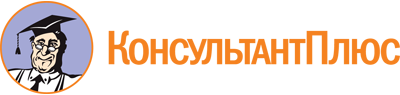 Указ Главы РД от 02.03.2023 N 56
"Об утверждении Положения о согласовании и утверждении уставов казачьих обществ, создаваемых (действующих) на территории Республики Дагестан"Документ предоставлен КонсультантПлюс

www.consultant.ru

Дата сохранения: 04.06.2023
 2 марта 2023 годаN 56